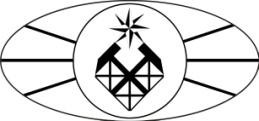 МИНОБРНАУКИ РОССИИФедеральное государственное бюджетное образовательное учреждение высшего образования«Российский государственный геологоразведочный университет имени Серго Орджоникидзе»(МГРИ-РГГРУ)Факультет Институт современных технологий геологической разведки горного и нефтегазового делаКафедра геотехнологии и комплексного освоения месторождений полезных ископаемых«Утверждаю»                                                                                              Директор института(Клочков Н.Н.)            «         » ___________ 2018 г.РАБОЧАЯ ПРОГРАММА УЧЕБНОЙ ДИСЦИПЛИНЫБ2.Б.07(Н)« НАУЧНО-ИССЛЕДОВАТЕЛЬСКАЯ РАБОТА»Специальность 21.05.05 «Физические процессы горного или нефтегазового производства» специализации «Физические процессы горного производства»Формы обучения: очная, заочнаяОбщая трудоемкость освоения практики12 з.е. (432 ак. ч)	Курс	6Количество недель	-	Семестр	ВПромежуточная аттестацияЗачетМосква, 2018 г.ЦЕЛИ ОСВОЕНИЯ ДИСЦИПЛИНЫЦелью научно-исследовательской работы специалиста является приобретение опыта в исследовании актуальной научной проблемы, расширение профессиональных знаний, полученных студентами в процессе обучения, и формирование практических навыков ведения самостоятельной научной работы в инновационных условиях..Научно-исследовательская работа студента под  руководством научного руководителя – апробация знаний, полученных  за  период обучения в университете.Важной целью научно-исследовательской работы студента является приобщение его научной среде и приобретение способности работать в коллективе.Задачами научно-исследовательской работы специалиста являются:формирование умения определять цель, задачи и составлять план исследования;формирование знаний и умений по овладению методами и методиками научного познания исходя из задач конкретного исследования;формирование умений использовать современные технологии сбора информации, обработки и интерпретации полученных  экспериментальных и эмпирических данных, владение современными методами исследований;формирование готовности проектировать и реализовывать в образовательной практике новое содержание учебных программ, осуществлять инновационные образовательные технологии;формирование умения обрабатывать полученные результаты исследования, анализировать их и осмысливать;подбор необходимых материалов для выполнения итоговой квалификационной работы с привлечением современных информационных технологий;представление итогов выполненной работы;обеспечение готовности к профессиональному самосовершенствованию, развитию инновационного мышления и творческого потенциала, профессионального мастерства;МЕСТО ДИСЦИПЛИНЫ В СТРУКТУРЕ ООП ВПОДисциплина относится к циклу «Практики и научно- исследовательская работа». Для ее освоения необходимы знания, умения и компетенции, полученные студентами в результате изучения профессиональных дисциплин программы подготовки студента по специальности 131201 «Физические процессы горного или нефтегазового производства» специализации «Физические процессы горного  производства». Научно-исследовательская работа является неотъемлемой частью учебного процесса, а знания, полученные студентами необходимы для защиты выпускной квалификационной работы.В результате научно-исследовательской работы обучающийся  должен:Знать современное состояние, теоретические работы и результаты экспериментов в избранной области исследований.Владеть теоретическими и компьютерными методами исследований в этой области.Уметь: формулировать и решать задачи, возникающие в ходе научно- исследовательской деятельности и требующие углубленных профессиональных знаний, а также выбирать необходимые методы исследования, модифицировать существующие и разрабатывать новые методы исходя из задач конкретного исследования; обрабатывать полученные результаты, анализировать и осмысливать их с учетом имеющихся литературных данных; вести библиографическую работу с привлечением современных информационных технологий; представлять итоги проделанной работы в виде отчетов, рефератов, статей, оформленных в соответствии с имеющимися требованиями, с привлечением современных средств редактирования и печати.КОМПЕТЕНЦИИ	ОБУЧАЮЩЕГОСЯ,	ФОРМИРУЕМЫЕ	В РЕЗУЛЬТАТЕ ОСВОЕНИЯ ДИСЦИПЛИНЫВ процессе освоения данной дисциплины студент формирует следующие общекультурные, общепрофессиональные (при наличии) и профессиональные компетенции при освоении ООП ВПО, реализующей ФГОС ВПО:- ОК-3. Умением логически последовательно, аргументировано и ясно излагать мысли, правильно строить устную и письменную речь.-ПК-20. Способностью выполнять маркетинговые исследования, проводить экономический анализ затрат для реализации технологических процессов и производства в целом-ПК-22. Готовностью проводить анализ, патентные исследования и систематизацию научно-технической информации в области добычи и переработки полезных ископаемых, строительства и эксплуатации подземных сооружений-ПК-23. Готовностью выполнять экспериментальные исследования в натурных и лабораторных условиях с использованием современных методов и средств измерений, готовностью обрабатывать и интерпретировать полученные результаты, составлять и защищать отчеты-ПК-28. Готовностью работать с программными продуктами общего и специального назначения для моделирования месторождений полезных ископаемых, технологий эксплуатационной разведки, добычи и переработки полезных ископаемых, при строительстве и эксплуатации подземных объектов, оценке экономической эффективности горных и горно- строительных работ, производственных, технологических, организационных и финансовых рисков в рыночных условияхВ	результате	освоения	дисциплины	обучающийся	должен демонстрировать следующие результаты образования:СРУКТУРА И СОДЕРЖАНИЕ ДИСЦИПЛИНЫОбщая	трудоемкость	дисциплины	«Научно-исследовательская работа» составляет 6 зачетных единицы (440 часов, из них аудиторных 4 часа).Содержание разделов дисциплиныРабота студента состоит из следующих этапов:этап – составление индивидуального плана проведения научно- исследовательской работы совместно с научным руководителем и изучение научно-технической литературы.Студент совместно с руководителем составляет  план  проведения работ и утверждает его у своего научного руководителя. Также на этом этапе формулируются цель и задачи экспериментального исследования.этап – подготовка к проведению научного исследования. Для подготовки к проведению научного исследования студенту необходимо изучить: методы исследования и проведения экспериментальных работ; правила эксплуатации исследовательского оборудования; методы анализа и обработки экспериментальных данных; физические и математические модели процессов и явлений, относящихся к исследуемому объекту; информационные технологии в научных исследованиях, программные продукты, относящиеся к профессиональной сфере; требования к оформлению научно-технической документации; порядок внедрения результатов научных исследований и разработок. На этом же этапе студент разрабатывает методику проведения эксперимента. Результат: методика проведения исследования.этап– проведение экспериментального исследования. На данном этапе студент проводит экспериментальное исследование. Результат: числовые данные экспериментальных исследований.этап– обработка и анализ полученных результатов. На данном этапе студент проводит статистическую обработку экспериментальныхданных, делает выводы об их достоверности, проводит их анализ, проверяет адекватность математической модели. Результат: выводы по результатам исследования.этап – оформление отчета о научно-исследовательской работе и его защита.АТТЕСТАЦИЯ	ПО	НАУЧНО-ИССЛЕДОВАТЕЛЬСКОЙ РАБОТЕСроки сдачи и защиты отчета по научно-исследовательской работеустанавливаются кафедрой в соответствии с календарным планом. Защита может быть проведена в форме индивидуального собеседования с руководителем работы или в форме выступления на методическом семинаре кафедры. При защите работы студент докладывает о ее  результатах,  отвечает на поставленные вопросы, высказывает собственные выводы и предложения.По итогам защиты научно-исследовательской работы  студент  получает дифференцированный зачет (или оценку), который заносится в ведомость и зачетную книжку.К отчетным документам относятся:Отзыв о прохождении научно-исследовательской работы студента,составленный руководителем (отзыв составляется по решению  кафедры). Для написания отзыва используются данные наблюдений за научно- исследовательской деятельностью студента, результаты выполнения заданий, отчет о проведенной работе.Отчет о прохождении научно-исследовательской работы, оформленный в соответствии с установленными требованиями.Текст отчета должен включать следующие основные структурные элементы:Титульный лист.Индивидуальный план научно-исследовательской работы.Введение, в котором указываются:цель, задачи, место, дата начала и продолжительность работы;перечень основных работ и заданий, выполненных в процессе практики.Основная часть, содержащая:методику проведения эксперимента;математическую (статистическую) обработку результатов;оценку точности и достоверности данных;проверку адекватности модели;анализ полученных результатов;анализ научной новизны и практической значимости результатов;обоснование необходимости проведения дополнительных исследований.Заключение, включающее:описание навыков и умений, приобретенных в процессе работы;анализ	возможности	внедрения	результатов	исследования,	их использования дляразработки нового или усовершенствованного продукта или технологии;сведения о возможности патентования и участия в научных конкурсах, инновационных проектах, грантах; апробации результатов исследования на конференциях, семинарах и т.п.;Структура отчета может быть изменена по согласованию с руководителем.Список использованных источников.Итоги работы оцениваются на защите индивидуально по  пятибалльной шкале с учетом равновесных показателей: отзыв руководителя; содержание отчета; качество публикаций (при наличии); выступление; качество презентации; ответы на вопросы.Оценка по научно-исследовательской работе приравнивается к  оценкам по теоретическому обучению и учитывается при подведении итогов общей успеваемости студентов.УЧЕБНО-МЕТОДИЧЕСКОЕ	ОБЕСПЕЧЕНИЕ САМОСТОЯТЕЛЬНОЙ РАБОТЫ СТУДЕНТОВ ПРИ ВЫПОЛНЕНИИ НАУЧНО-ИССЛЕДОВАТЕЛЬСКОЙ РАБОТЫУчебно-методическим обеспечением научно-исследовательской работы является основная и дополнительная литература, рекомендуемая при изучении дисциплин профессионального цикла и другие материалы, используемые в профессиональной деятельности предприятий и их подразделений, где  студенты  проходят  научно-исследовательские практики, техническая документация, а также пакеты специализированных прикладных программ, рекомендованных руководителями от вуза и предприятия.МАТЕРИАЛЬНО-ТЕХНИЧЕСКОЕ ОБЕСПЕЧЕНИЕ ПО КАФЕДРЕ ГЕОТЕХНОЛОГИИ	И	КОМПЛЕКСНОГО	ОСВОЕНИЯ МЕСТОРОЖДЕНИЙ ПОЛЕЗНЫХ ИСКОПАЕМЫХКафедра геотехнологии и комплексного освоения МПИ располагает Уникальной стендовой установкой № 4-7. Эксплуатация УСУ осуществляется кафедральной учебно-научной лабораторией «Новые гидротехнологии», которая является научно-техническим центром университета по комплексному освоению осадочных, россыпных и морскихместорождений драгоценных, редких и радиоактивных металлов. В ее состав входят доктора и кандидаты наук, высококвалифицированные специалисты кафедры геотехнологии и комплексного освоения месторождений полезных ископаемых, а также специалисты, имеющие большой опыт работ в НИИ химических технологий по кучному и подземному выщелачиванию.В Научно-Образовательном Центре «Геологическое изучение и освоение морских месторождений полезных ископаемых» (создан в соответствии с соглашением от 24.10.2012 г. между Федеральным государственным бюджетным учреждением науки Институт океанологии им. П.П. Ширшова Российской академии наук (ИО РАН) и Российского государственного геологоразведочного университета имени Серго Орджоникидзе) на базе НОЦ, организована научно-исследовательская лаборатория «Геотехнологические методы освоения морских месторождений», осуществляющая научно-исследовательскую и учебную деятельность для обеспечения подготовки студентов по специальности 131201 «Физические процессы горного или нефтегазового производства» специализации 130403 «Физические процессы горного производства».Коды компе- тенцийНазвание компетенции«Допороговый» уровеньсформированности компетенцийКраткое содержание/определение. Характеристика обязательного«порогового» уровнясформированности компетенций у выпускника вуза123ПКПРОФЕССИОНАЛЬНЫЕ КОМПЕТЕНЦИИ ВЫПУСКНИКАПРОФЕССИОНАЛЬНЫЕ КОМПЕТЕНЦИИ ВЫПУСКНИКАПРОФЕССИОНАЛЬНЫЕ КОМПЕТЕНЦИИ ВЫПУСКНИКАОК-3.Умением«Допороговый«Пороговый уровень».логическиуровень»Знать основные понятия, теории,последовательно,Знать, какметоды, направления логики.аргументировано илогически верно,Уметь применять основныеясно излагатьаргументированнологические операции, выявлятьмысли, правильнои ясно излагатьпричинно-следственные связи; уметьстроить устную исобственную точкуиспользовать основные категории иписьменную речьзрения взаконы логики.научной и деловойВладеть навыками логическогокоммуникации.анализа информации, приемамиУметь:ведения дискуссии, навыками– создавать устныепубличной речи и письменногои письменныеаргументированного изложениятексты научного исобственной точки зрения.официально-делового стилейсовременногорусскоголитературногоязыка (реферат,аннотация, тезисы,доклад;заявление,служебное письмо,автобиография,резюме) всоответствии снормативнымитребованиями;Владеть:– основныминавыкамицелесообразногокоммуникативногоповедения вразличныхучебно-научных иучебно-деловыхситуациях;навыкамисамостоятельногоовладения новымизнаниями сиспользованиемсовременныхобразовательныхтехнологий.ПК-20Способностью Допороговый уровень:Знать:	основные принципы маркетинговых исследований; технологические процессы		горных, горно- строительных	и буровзрывныхработ;Уметь выполнять маркетинговые исследования,		проводить экономический анализ затрат для реализации	технологических процессов и производства в целом Пороговый уровень:Знать: основные закономерности функционирования современной рыночной экономики;методику	расчета	финансовых показателей горного предприятия; экономические основы производствавыполнять Допороговый уровень:Знать:	основные принципы маркетинговых исследований; технологические процессы		горных, горно- строительных	и буровзрывныхработ;Уметь выполнять маркетинговые исследования,		проводить экономический анализ затрат для реализации	технологических процессов и производства в целом Пороговый уровень:Знать: основные закономерности функционирования современной рыночной экономики;методику	расчета	финансовых показателей горного предприятия; экономические основы производствамаркетинговые Допороговый уровень:Знать:	основные принципы маркетинговых исследований; технологические процессы		горных, горно- строительных	и буровзрывныхработ;Уметь выполнять маркетинговые исследования,		проводить экономический анализ затрат для реализации	технологических процессов и производства в целом Пороговый уровень:Знать: основные закономерности функционирования современной рыночной экономики;методику	расчета	финансовых показателей горного предприятия; экономические основы производстваисследования, Допороговый уровень:Знать:	основные принципы маркетинговых исследований; технологические процессы		горных, горно- строительных	и буровзрывныхработ;Уметь выполнять маркетинговые исследования,		проводить экономический анализ затрат для реализации	технологических процессов и производства в целом Пороговый уровень:Знать: основные закономерности функционирования современной рыночной экономики;методику	расчета	финансовых показателей горного предприятия; экономические основы производствапроводить Допороговый уровень:Знать:	основные принципы маркетинговых исследований; технологические процессы		горных, горно- строительных	и буровзрывныхработ;Уметь выполнять маркетинговые исследования,		проводить экономический анализ затрат для реализации	технологических процессов и производства в целом Пороговый уровень:Знать: основные закономерности функционирования современной рыночной экономики;методику	расчета	финансовых показателей горного предприятия; экономические основы производстваэкономический Допороговый уровень:Знать:	основные принципы маркетинговых исследований; технологические процессы		горных, горно- строительных	и буровзрывныхработ;Уметь выполнять маркетинговые исследования,		проводить экономический анализ затрат для реализации	технологических процессов и производства в целом Пороговый уровень:Знать: основные закономерности функционирования современной рыночной экономики;методику	расчета	финансовых показателей горного предприятия; экономические основы производстваанализ	затратдля Допороговый уровень:Знать:	основные принципы маркетинговых исследований; технологические процессы		горных, горно- строительных	и буровзрывныхработ;Уметь выполнять маркетинговые исследования,		проводить экономический анализ затрат для реализации	технологических процессов и производства в целом Пороговый уровень:Знать: основные закономерности функционирования современной рыночной экономики;методику	расчета	финансовых показателей горного предприятия; экономические основы производствареализации Допороговый уровень:Знать:	основные принципы маркетинговых исследований; технологические процессы		горных, горно- строительных	и буровзрывныхработ;Уметь выполнять маркетинговые исследования,		проводить экономический анализ затрат для реализации	технологических процессов и производства в целом Пороговый уровень:Знать: основные закономерности функционирования современной рыночной экономики;методику	расчета	финансовых показателей горного предприятия; экономические основы производстватехнологических Допороговый уровень:Знать:	основные принципы маркетинговых исследований; технологические процессы		горных, горно- строительных	и буровзрывныхработ;Уметь выполнять маркетинговые исследования,		проводить экономический анализ затрат для реализации	технологических процессов и производства в целом Пороговый уровень:Знать: основные закономерности функционирования современной рыночной экономики;методику	расчета	финансовых показателей горного предприятия; экономические основы производствапроцессови Допороговый уровень:Знать:	основные принципы маркетинговых исследований; технологические процессы		горных, горно- строительных	и буровзрывныхработ;Уметь выполнять маркетинговые исследования,		проводить экономический анализ затрат для реализации	технологических процессов и производства в целом Пороговый уровень:Знать: основные закономерности функционирования современной рыночной экономики;методику	расчета	финансовых показателей горного предприятия; экономические основы производствапроизводствав Допороговый уровень:Знать:	основные принципы маркетинговых исследований; технологические процессы		горных, горно- строительных	и буровзрывныхработ;Уметь выполнять маркетинговые исследования,		проводить экономический анализ затрат для реализации	технологических процессов и производства в целом Пороговый уровень:Знать: основные закономерности функционирования современной рыночной экономики;методику	расчета	финансовых показателей горного предприятия; экономические основы производствацелом Допороговый уровень:Знать:	основные принципы маркетинговых исследований; технологические процессы		горных, горно- строительных	и буровзрывныхработ;Уметь выполнять маркетинговые исследования,		проводить экономический анализ затрат для реализации	технологических процессов и производства в целом Пороговый уровень:Знать: основные закономерности функционирования современной рыночной экономики;методику	расчета	финансовых показателей горного предприятия; экономические основы производстваорганизацию горных работ. Уметь: пользоваться основными принципами экономических исследований.Владеть: базовыми понятиями экономической теориии финансовой деятельности предприятия, в том числе, осуществляющих эксплуатационную разведку, добычу и переработку полезных ископаемых.Уметь: выполнять маркетинговые исследования для рационального функционирования предприятия.Владеть: законами функционирования рыночной экономики;международными	аспектамифункционирования	мировой экономикиПК-22.Готовность проводить	анализ, патентныеисследования	и систематизациюнаучно- техническойинформации	в области добычи и переработки полезных ископаемых,строительства	и эксплуатации подземных сооружений Допороговый уровень:Знать: основные принципы научных исследований в области горного дела.Уметь: применять на практике знания в	областиестественно- научныхдисциплин. Владеть: знаниями о	процессах горных,		горно- строительных	и буровзрывныхработ.Участвовать в исследованиях объектов	профессиональной деятельности и их структурных элементов Пороговый уровень:Знать: основные конструктивные особенности оборудования для добычи, подъема, транспорта и переработки горной массы.Уметь: анализировать горно- технические условия при принятии конкретных технических решений для разработки месторождения полезных ископаемых.Владеть: основными методами исследований для применения различных технических средств, при эксплуатационной разведке, добыче, транспорта, подъема и переработки твердых полезных ископаемых.ПК-23.Готовность выполнять экспериментальные исследования	внатурных	и лабораторныхусловиях	с использованием современных методов и средств измерений, готовностью «Допороговый» уровень:Знать:	методы технологического моделирования Уметь: адаптировать типовые технологические решения		кконкретным горно- геологическимУметь выполнять экспериментальные и лабораторные исследования, интерпретировать	полученные результаты, составлять и защищать отчеты Пороговый уровень:Знать: - основные этапы проведения научных	исследований;	- существующие уровни познания в методологии  научных исследований;- основные виды документальных источников  информации;  - основныеособенности    процедур   выполненияобрабатывать	и интерпретировать полученные результаты, составлять	и защищать отчетыусловиямВладеть: навыками интерпретации данных геологической базыкурсового	и	дипломного проектирования,		подготовки, оформления,			защиты квалификационной курсовой и дипломной работы.Уметь: - применять компьютерную технику и информационные технологии при разработке научно- технических отчетов;защищать научно-технические отчеты;использовать и правильно составлять	библиографические указатели;излагать научные материалы в соответствии с основными приемами изложения и вариантами композиций научных произведений.Владеть: - навыками написания научно-технических отчетов, заявок на изобретения, статей;процедурами разбивки материалов научной работы на главы и параграфы; - методами патентного поиска и анализа научно- технической информации;методами	работы	с классификаторами, каталогами и картотеками;навыками	организации теоретических и экспериментальных научных исследований в области горного делаПК-28.Готовностьработать	спрограммными продуктами общего и	специального назначения	для моделирования месторождений твѐрдых	полезных ископаемых, технологий эксплуатационной разведки, добычи и переработки твѐрдых	полезных ископаемых,	при строительстве		и эксплуатации «Допороговый» уровень:Знать:	методы технологического моделирования Уметь: адаптировать типовые технологические решения		кконкретным горно- геологическим условиямВладеть: навыками интерпретации данных геологической базыУметь работать с программными продуктами общего и специального назначения для моделирования месторождений твѐрдых полезных ископаемых,		технологий эксплуатационной разведки, добычи и переработки твѐрдых полезных ископаемых, при строительстве и эксплуатации подземных объектов, оценке	экономической эффективности горных и горно- строительных			работ, производственных, технологических, организационных и финансовых рисков в рыночных условиях Пороговый уровень:Знать:	теоретические	основы экономико-математическогоподземныхмоделирования	и	оптимизацииобъектов,	оценкепараметров горных предприятийэкономическойУметь:	решать	задачи	горногоэффективностипроизводства	с	использованиемгорных	и	горно-современных	методов	и	вы-строительныхчислительной техники; осуществлятьработ,выбор	систем	разработки	рудныхпроизводственных,месторождений и обосновывать ихтехнологических,параметрыорганизационных иВладеть: владеть терминологией прифинансовых рисковрешении	операционных	задач	ив	рыночныхнавыками	работы	с	прикладнымиусловияхкомпьютерными программами№ п/ пРазделыдисциплиныСеместрНеделя семестраВиды учебной работы, включаясамостоятельную работу студентов и трудоемкость (вчасах)Виды учебной работы, включаясамостоятельную работу студентов и трудоемкость (вчасах)Виды учебной работы, включаясамостоятельную работу студентов и трудоемкость (вчасах)Виды учебной работы, включаясамостоятельную работу студентов и трудоемкость (вчасах)Коды компетенцийФормы текущего контроляуспеваемости (по неделям семестра)Форма промежуточнойаттестации(по семестрам)№ п/ пРазделыдисциплиныСеместрНеделя семестраЛЛРПЗСРКоды компетенцийФормы текущего контроляуспеваемости (по неделям семестра)Форма промежуточнойаттестации(по семестрам)1Составление индивидуального плана проведения научно-исследовательской работы и изучение научно-технической Литературы.101-324343ОК-3.ПК-20.ПК-22.ПК-22.ПК-28.Собеседование снаучным руководителем2Подготовка к проведению научного исследования.103-824343ОК-3.ПК-20.ПК-22.ПК-22.ПК-28.Собеседование3Проведение экспериментального исследования.108-10-4343ОК-3.ПК-20.ПК-22.ПК-22.ПК-28.План эксперимента4Обработка и анализполученных101-4343ОК-3.ПК-20.Выступлениенарезультатов.0-12ПК-22.ПК-22.ПК-28.семинаре5Подготовка и101-4444ОК-3.Письменныйнаписание2-ПК-20.отчетотчета по НИР.1ПК-22.Защита НИР.7ПК-22.ПК-28.